Analogías análogas: (Matriz de la mujer es: el árbol de la vida terrenal)- Madre- matriz  e hijo(a), pensamiento del hombre es simple y el pensamiento de  la mujer es complejo se interactúan  ambos pensamientos, para un solo fin: Vivir en armonía con amor verdadera.Autor. Armando Barraza Cuellar.Comunidad de educadores de la red de Docentes IB.Fecha. 02- septiembre de 2020.Resumen. Hice un parra en mi caminar, como partero, como padre y como docente, y me di cuenta que, la mujer en su interior lleva un árbol de la vida que es la : Matriz, y elaborando una analogía análoga, me di cuenta que es muy cierto, y además está escrito que la mujer, es más fuerte que el hombre, que soporta más el dolor que el hombre, que puede vivir  sola más que el hombre, que la mujer tiene doble su cognitividad  intelectual que el hombre, y esto está escrito y comprobado científicamente cósmico y terrenal. Es por ello, que la mujer yo me doblo hacia  ella, y le beso los pies, y las manos, por su grandeza de su matriz (árbol de la vida).Palabras clave. Matriz (Árbol  de la vida), pensamiento complejo, y pensamiento simple, amor verdadero, mujer- hombre (espiritual  material).Introducción. Cuando yo atendía a las mujeres que estaban embarazadas y llevaba  su control de natalidad hasta el alumbra miento, (esto fue allá por  1990 a 2001) fueron como cien  mujeres parturientas (atención de partos), y el 95 % fueron partos normales es decir, alumbramientos por la matriz, ahí me di cuenta en cada atención de parto, que atendía, que la mujer leva consigo un Árbol de la vida llamado Matriz, y me di cuenta que la mujer da la vida por su bebe, ya sea niño o niña. Y entendí que la mujer vale mucho, que por ella estoy vivo, que fue mi madre que me trajo a este mundo, benditas las mujeres que llevan en su matriz (árbol de la vida) un producto- bebe- niño o niña.  El creador no se equivoco, ni se equivoca hoy día, como hizo al primer hombre a su imagen y semejanza, y la mujer, le dio la capacidad de procrear (es decir, que tiene la capacidad de llevar el fruto de un amor verdadero (hombre- semilla- espermatozoide y la mujer- semilla – el ovulo  vida) hasta el final de un embarazo de nueve meses y después vendrá el alumbramiento, una luz, la luz de  nuevo ser- nacimiento. Bendito mi Dios que hizo la pareja ideal que pueda encajar, desencajar y re- encajar.Metodología sistemática. Levítico. 12: 5 dice así: Y si diere a luz hija, será inmunda dos semanas; conforme a su separación, y sesenta y seis días estará purificándose de su sangre. ( Evidentemente, las  madres eran tenidas por  impuras el doble de tiempo (ochenta días) después del nacimiento de una hija que en el caso de un hijo (cuarenta días), lo cual reflejaba el estigma sobre las mujeres por la  parte de Eva en la caída. Este  estigma queda eliminado en Cristo (1 Ti. 2:14,15).Lo que si se, es que la primigesta  o la multigesta, cada vez que haya un alumbramiento, pasan por un proceso de ocho a diez horas con dolores de parto, y en ese proceso, ellas tienen dolores intensos, debilidades en todo su cuerpo, hay presión alta y baja (hipertensión arterial  e hipotensión arterial) hay calambres en las piernas, a veces defecan por el dolor intenso, se desmayan, hay sudoraciones, es mas a veces ellas ven la presencia  de la muerte, me lo han dicho en ese proceso, yo entendí, aprendí, a valorar más a las mujeres, a tenerle un respeto a todas las mujeres, mis respetos para todas la mujeres de los cuatro vientos, me inclino hacia ellas, y les beso sus pies, con mucha humildad. Que mi Designio Inteligente- Dios Eterno me las bendiga a todas las mujeres de este planeta Tierra.Imágenes.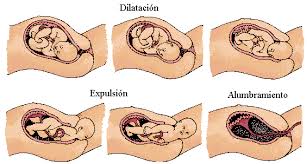 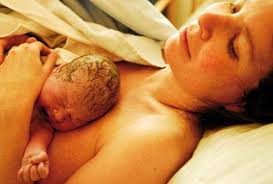 Mapa mental.Discusión. Benditas todas las mujeres de este mundo. (Cuatro vientos).Bibliografía.Las Sagradas Escrituras (BIBLIA).1.- Barraza Cuéllar Armando. (2011). Siete Pasos para llegar a una Enseñanza-Aprendizaje. (Metas para el 2021 en la educación educativa a nivel superior de alta calidad, en el inicio de un pensamiento integral). U.S.A. Editorial Palibrio.2.- Barraza Cuéllar Armando. (2012) ¡Como que eres maestro! España. Editorial Académica Española.3.- Barraza Cuéllar Armando. (2012). Vamos pues a integrar: cuerpo, mente y consciencia. España. Editorial Académica Española.4.- Barraza Cuellar Armando. (2012)¿Cómo le puedo hacer? Yo, para reactivar a mí: Cuerpo, a mi mente y a la inteligencia e integrarlos para sus diferentes funciones. España. Editorial Académica Española.5.- Barraza Cuéllar Armando. (2012). Siete pasos para llegar a la consciencia. España. Editorial Académica Española. 6.-Barraza Cuéllar Armando. (2012). Los siete procesos de una integridad que es la enseñanza-aprendizaje. España. Editorial Académica Española. 7.- Barraza Cuéllar Armando. (2019). Enséñame tu, lo que yo no veo. España. Editorial Académica Española. Curriulum vitae.Nací en Santa Bárbara, Chihuahua, México, y resido en Ciudad Juárez, México, soy médico, maestro, investigador, escritor (literato didácticobarrazacuellar2001@yahoo.esFecha.  02 de Septiembre  2020.   Entidad: Chihuahua.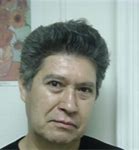 